протоколЗАСЕДАНИЯ Комитета ГУП УрологияУМО по направлению подготовки - ЗдравоохранениеОнлайн                                                                                     03.02.2022 годаПредседатель: Главный внештатный уролог КЗ, член  корр. НАН РК, д.м.н., проф Алчинбаев М.К.Председатель ГУП: Саркулов Марат Нукинович	Заместитель председателя ГУП Аккалиев Мерхат ЫнтабековичСекретарь ГУП: Айтжанов Нурлан ЖанбырбаевичЧлены комиссии: Бейсенов К.Т., Суранчиев А.Ж., Жантелиева Л.А.Повестка дняУтверждение проекта ТУП по специальности «Урология и андрология взрослая, детская» Докладчик:  Саркулов Марат Нукинович - к.м.н., доцент кафедры хирургических болезней №2 (урология)Согласно решению протокола УМО по направлению Здравоохранение с членами ГУП а так же главными внештатными специалистами проводилось обсуждение проекта Типовой программы резидентуры – Урология и андрология взрослая, детская.По соответствию перечня наиболее распространенных заболеваний по профилю специальности выступил Суранчиев А.Ж.Пункт 4 изменить:«Аномалии органов мочевыделительной системы»Пункт 5 изменить:«Аномалии половой системы у мужчин»Пункт 16 изменить:«Особенности дизурии у женщин»Решение:Проект ТУПа по специальности резидентуры «Урология и андрология взрослая, детская» принять. Председатель ГУП                                                        Саркулов Марат НукиновичСекретарь ГУП                                                Айтжанов Нурлан Жанбырбаевич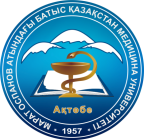 УМО по направлению подготовки - ЗдравоохранениеУМО по направлению подготовки - ЗдравоохранениеГУП УрологияРедакция: 1ГУП УрологияСтраница 1 из 1